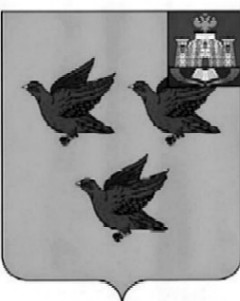 РОССИЙСКАЯ ФЕДЕРАЦИЯОРЛОВСКАЯ ОБЛАСТЬАДМИНИСТРАЦИЯ ГОРОДА ЛИВНЫП О С Т А Н О В Л Е Н И Е9 ноября 2018 года		                                                                         № 116          г. ЛивныО внесении изменений в постановление администрации города Ливны от 11 апреля 2018 года №44 «Об утверждении Порядка приемки выполненных работ по  реконструкции, капитальному ремонту, ремонту автомобильных дорог общего пользования местного значения города Ливны Орловской области за счет средств Дорожного фонда Орловской области »В связи с кадровыми изменениями администрация города   постановляет: 1.Внести в приложение 2 к постановлению  администрации города Ливны от 11 апреля 2018 года №44 «Об утверждении порядка приемки выполненных работ по  реконструкции, капитальному ремонту, ремонту автомобильных дорог общего пользования местного значения города Ливны Орловской области за счет средств Дорожного фонда Орловской области» следующие изменения: Вместо слов «Трубицин С.А.- председатель комиссии, первый заместитель главы администрации города» записать слова «Кожухов А.И.- председатель комиссии, заместитель главы    администрации   города по ЖКХ и строительству».2. Опубликовать настоящее постановление в газете «Ливенский вестник»                          и разместить на сайте http://www.adminliv.ru.         3. Контроль за исполнением настоящего постановления возложить на заместителя  главы    администрации   города по ЖКХ и строительству Кожухова А.И.  Глава города		    				                        С.А.Трубицин